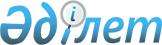 Солтүстік Қазақстан облысы Қызылжар ауданы Бескөл ауылының кейбір көшелеріне атаулар беру туралыСолтүстік Қазақстан облысы Қызылжар ауданы Бескөл ауылдық округі әкімінің 2008 жылғы 26 қарашадағы N 233 шешімі. Солтүстік Қазақстан облысы Қызылжар ауданының Әділет басқармасында 2008 жылғы 28 қарашада N 13-8-94 тіркелді.
      Ескерту. Бүкіл мәтіні бойынша "селосының", "селосында", "селолық", "селосы", сөздері "ауылының", "ауылында", "ауылдық", "ауылы", сөздерімен ауыстырылды - Солтүстік Қазақстан облысы Қызылжар ауданы Бескөл ауылдық округі әкімінің 27.11.2018 № 411 (алғашқы ресми жарияланған күнінен кейін күнтізбелік он күн өткен соң қолданысқа енгізіледі) шешімімен.
      2008 жылдың 23 қантардағы № 148 "Қазақстан Республикасының жергілікті мемлекеттік басқару туралы" Қазақстан Республикасындағы Заңының 35, 37-бабына сәйкес, 1993 жылдың 8 желтоқсандағы № 2572-ХІІ "Қазақстан Республикасының әкімшілік-аумақтық құрылғаны туралы" Қазақстан Республикасындағы Заңы 14-бабы 4-тармағын басшылыққа алып ШЕШІМ қабылдаймын:
      1. Қызылжар ауданы Бескөл ауылында көшелерге мынадай атаулар берілсін (қосымшаға келісілді).
      2. Осы шешім бірінші ресми жарияланған күнінен кейін он күнтізбелік күні өткеннен кейін іске енгізіледі. Қызылжар ауданы Бескөл ауылы көшелерінің ТІЗІМІ
      1. Бишкульская 27. Пушкина 53. Ғ.Мүсрепова
      2. Восточная 28. Первомайская 54. Қарасай Батыр
      3. Жамбыл 29. Пирогова 55. Сосновая
      4. Дзержинского 30. Школьная 56. Әуезов
      5. Добровольского 31. С.Мұқанов 57. Құнаев
      6. Дорожная 32. Сенат 58. Кенесары
      7. Дачная 33. Степная 59. Сәтпаев
      8. Есенин 34. Садовая 60. Панфилов
      9. Зеленая 35. Солнечная 61. Алтынсарин
      10. Интернационал 36. Труда 62. Некрасов
      11. Ипподром 37. Фабричная 63. Фурманова өтетін жер
      12. Конституция 38. Чайковский 64. Брусиловский
      13. Қызылжар 39. Ш.Уәлиханов 65. Төле би
      14. Қазақстан 40. Энтузиастов 66. Шухов
      15. Құрманғазы 41. Южная 67. Пирогова өтетін жер
      16. К.Сүтішев 42. 60 лет Победы 68. Е.Бөкетов
      17. Лесная 43. Явленское шоссе 69. Юбилейная
      18. Ломоносова 44. Ыбыраев 70. Комарова өтетін жер
      19. Луговая 45. Қазыбек би 71. Ә.Молдағұлова
      20. Жұмабаев 46. Бауыржан Момышұлы 72. Әл-Фараби
      21. Полевая 47. Райымбек Батыр 73. Авиационная
      22. Магистральная 48. Қожабек би 74. Труда өтетін жер
      23. Мира 49. Қожаберген жырау 75. Бишкульский өтетін жер
      24. Монтажников 50. М.Мәметова 76. Спортивный өтетін жер
      25. Новая 51. С.Сейфулина 77. Цветочная
      26. Новосельская 52. Циолковский
					© 2012. Қазақстан Республикасы Әділет министрлігінің «Қазақстан Республикасының Заңнама және құқықтық ақпарат институты» ШЖҚ РМК
				
      Ауылдық округінің әкімі

В. Андреасян
2008 жылдың 26 қарашадағы № 233 Бескөл ауылдық округі әкімінің шешіміне қосымша